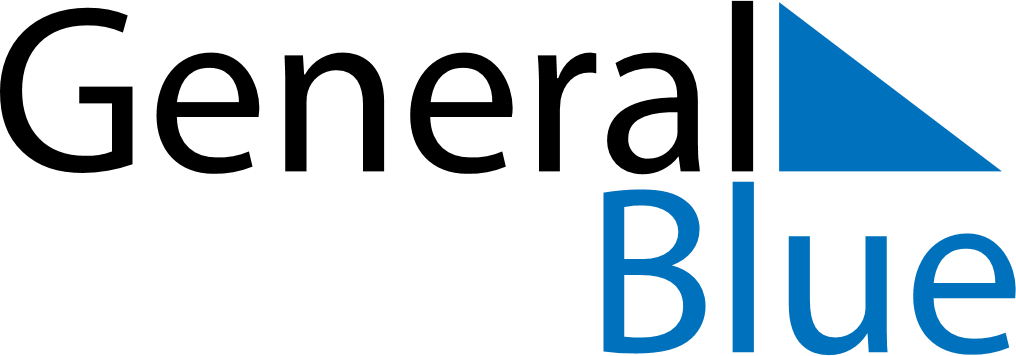 May 2024May 2024May 2024May 2024May 2024May 2024Knarvik, Vestland, NorwayKnarvik, Vestland, NorwayKnarvik, Vestland, NorwayKnarvik, Vestland, NorwayKnarvik, Vestland, NorwayKnarvik, Vestland, NorwaySunday Monday Tuesday Wednesday Thursday Friday Saturday 1 2 3 4 Sunrise: 5:33 AM Sunset: 9:38 PM Daylight: 16 hours and 5 minutes. Sunrise: 5:30 AM Sunset: 9:41 PM Daylight: 16 hours and 10 minutes. Sunrise: 5:27 AM Sunset: 9:43 PM Daylight: 16 hours and 16 minutes. Sunrise: 5:24 AM Sunset: 9:46 PM Daylight: 16 hours and 21 minutes. 5 6 7 8 9 10 11 Sunrise: 5:22 AM Sunset: 9:48 PM Daylight: 16 hours and 26 minutes. Sunrise: 5:19 AM Sunset: 9:51 PM Daylight: 16 hours and 32 minutes. Sunrise: 5:16 AM Sunset: 9:54 PM Daylight: 16 hours and 37 minutes. Sunrise: 5:14 AM Sunset: 9:56 PM Daylight: 16 hours and 42 minutes. Sunrise: 5:11 AM Sunset: 9:59 PM Daylight: 16 hours and 47 minutes. Sunrise: 5:08 AM Sunset: 10:01 PM Daylight: 16 hours and 52 minutes. Sunrise: 5:06 AM Sunset: 10:04 PM Daylight: 16 hours and 57 minutes. 12 13 14 15 16 17 18 Sunrise: 5:03 AM Sunset: 10:06 PM Daylight: 17 hours and 2 minutes. Sunrise: 5:01 AM Sunset: 10:09 PM Daylight: 17 hours and 7 minutes. Sunrise: 4:58 AM Sunset: 10:11 PM Daylight: 17 hours and 12 minutes. Sunrise: 4:56 AM Sunset: 10:14 PM Daylight: 17 hours and 17 minutes. Sunrise: 4:54 AM Sunset: 10:16 PM Daylight: 17 hours and 22 minutes. Sunrise: 4:51 AM Sunset: 10:18 PM Daylight: 17 hours and 27 minutes. Sunrise: 4:49 AM Sunset: 10:21 PM Daylight: 17 hours and 31 minutes. 19 20 21 22 23 24 25 Sunrise: 4:47 AM Sunset: 10:23 PM Daylight: 17 hours and 36 minutes. Sunrise: 4:44 AM Sunset: 10:25 PM Daylight: 17 hours and 41 minutes. Sunrise: 4:42 AM Sunset: 10:28 PM Daylight: 17 hours and 45 minutes. Sunrise: 4:40 AM Sunset: 10:30 PM Daylight: 17 hours and 50 minutes. Sunrise: 4:38 AM Sunset: 10:32 PM Daylight: 17 hours and 54 minutes. Sunrise: 4:36 AM Sunset: 10:35 PM Daylight: 17 hours and 58 minutes. Sunrise: 4:34 AM Sunset: 10:37 PM Daylight: 18 hours and 2 minutes. 26 27 28 29 30 31 Sunrise: 4:32 AM Sunset: 10:39 PM Daylight: 18 hours and 6 minutes. Sunrise: 4:30 AM Sunset: 10:41 PM Daylight: 18 hours and 10 minutes. Sunrise: 4:28 AM Sunset: 10:43 PM Daylight: 18 hours and 14 minutes. Sunrise: 4:27 AM Sunset: 10:45 PM Daylight: 18 hours and 18 minutes. Sunrise: 4:25 AM Sunset: 10:47 PM Daylight: 18 hours and 22 minutes. Sunrise: 4:23 AM Sunset: 10:49 PM Daylight: 18 hours and 25 minutes. 